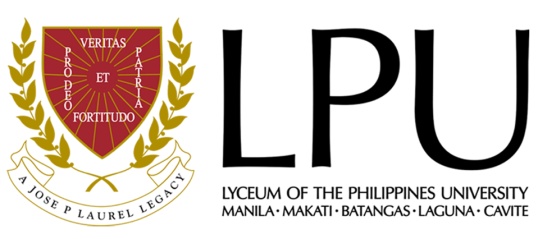 2018 World Interdisciplinary Research Conference Theme: “Research and Innovation in a Knowledge-Driven Environment”Avana Bangkok Hotel, THAILANDAPRIL 5-7, 2018ABSTRACT SUBMISSION FORMTitle of the Paper: Title of the Paper: Title of the Paper: Author’s Name (Surname, First Name)Affiliation (Department & Institution)Affiliation (Department & Institution)1.2.3.4.Name of the Presenter:Name of the Presenter:Name of the Presenter:Email Address: Email Address: Contact Number:Abstract (200-250 words)Abstract (200-250 words)Abstract (200-250 words)Keywords (at least 3):Keywords (at least 3):Keywords (at least 3):Is this paper still unpublished: ____YES    _____NOIf yes, are you willing to submit this paper for publication to APJMR? ____YES    _____NOAsia Pacific Journal of Multidisciplinary Research (APJMR) is a CHED Recognized JournalIs this paper still unpublished: ____YES    _____NOIf yes, are you willing to submit this paper for publication to APJMR? ____YES    _____NOAsia Pacific Journal of Multidisciplinary Research (APJMR) is a CHED Recognized JournalIs this paper still unpublished: ____YES    _____NOIf yes, are you willing to submit this paper for publication to APJMR? ____YES    _____NOAsia Pacific Journal of Multidisciplinary Research (APJMR) is a CHED Recognized Journal